Deutsch-Polnischer Tadeusz-Mazowiecki-Journalistenpreis 2023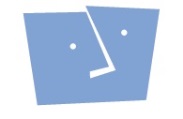 Teilnahmebedingungen1. 	TeilnahmeBitte beachten Sie die folgenden Teilnahmebedingungen. Beiträge, die diesen Bedingungen nicht entsprechen, werden nicht berücksichtigt. 1.1. 	Wer kann am Wettbewerb teilnehmen?Für den Preis können sich deutsch- und polnischsprachige Journalistinnen und Journalisten, Sender, Redaktionen und Verlage bewerben. Für die Einreichung sind Einzelpersonen, Verlage, Redaktionen und Sender berechtigt. Beiträge, die im Zeitraum zwischen dem 1. Januar und dem 31. Dezember 2022 erstmalig in Deutschland und / oder in Polen gesendet, gedruckt oder im Internet verbreitet wurden und die den Teilnahmebedingungen des Wettbewerbs entsprechen, können in den Kategorien Print, Hörfunk, Fernsehen, Neue journalistische Formate und „Lokaljournalismus in der Grenzregion“ eingereicht werden. Internetbeiträge sollen je nach Schwerpunkt des Beitrags (Text, Ton, Bild, Multimedia) in der entsprechenden Kategorie angemeldet werden. Der Sonderpreis „Lokaljournalismus in der Grenzregion“ wird für einen Beitrag vergeben, der speziell für diese Kategorie eingesandt wird und den gesonderten Teilnahmebedingungen entspricht (siehe unten).In einer Wettbewerbsauflage können bis zu drei Beiträge eines Autors / einer Autorin durch Autor / Autorin, Verlage, Redaktionen und Sender angemeldet werden.1.2. 	Welche Beiträge können eingereicht werden?Der Deutsch-Polnische Tadeusz-Mazowiecki-Journalistenpreis prämiert die besten Beiträge, die über das jeweilige Nachbarland fair und offen berichten. Die eingereichten Veröffentlichungen sollen konkret dazu beitragen, das Wissen von Deutschen und Polen übereinander zu erweitern, das gegenseitige Verständnis von Politik, Wirtschaft, Wissenschaft, Kultur und Gesellschaft zu verbessern, das Alltagsleben auf beiden Seiten dem jeweiligen Nachbarn näherzubringen und das Zusammenleben in der Europäischen Union zu fördern. In den Beiträgen können sämtliche Aspekte des deutsch-polnischen Verhältnisses thematisiert werden. Bevorzugt werden Beiträge mit einem Bezug zur aktuellen Entwicklung im Nachbarland. Aber auch Artikel und Sendungen, die sich mit der schwierigen gemeinsamen deutsch-polnischen Geschichte auseinandersetzen, haben eine gute Chance, prämiert zu werden:Journalistinnen und Journalisten, Sender, Verlage, Redaktionen können Beiträge einsenden 
(Artikel / Sendung / journalistische Multimedia-Publikation). Es sind keine Serien zugelassen.Koautorinnen und Koautoren sowie Bildautorinnen und Bildautoren sind zu benennen und müssen mit der Einreichung einverstanden sein.1.3. 	Welche Kriterien müssen die Beiträge in den Wettbewerbskategorien erfüllen?
1. 4. 	Sonstige TeilnahmebedingungenUnabhängig von der Kategorie des Beitrags und der Form der Einsendung müssen folgende Informationen klar erkennbar und ggf. überprüfbar sein die Erstveröffentlichung im Jahr 2022 und das Medium, in dem der Beitrag erstmals im Jahr 2022 veröffentlicht wurdeWurde ein Beitrag in Deutschland und in Polen veröffentlicht, soll er in dem Land zum Wettbewerb eingereicht werden, in dem die Erstveröffentlichung stattfand. Es ist nicht zulässig, einen Beitrag in polnischer und deutscher Sprache auf der deutschen und auf der polnischen Seite anzumelden. 2. 	Ablauf & Veröffentlichung2.1. 	Bis wann können Beiträge eingereicht werden?Einsendeschluss für alle Kategorien ist der 31. Januar 2023. Die Gewinnerinnen und Gewinner werden im Lebuser Land im Juni 2023 ausgezeichnet. 2.2. 	Wie reiche ich einen Beitrag ein?
Bitte reichen Sie Ihren Beitrag in der Kategorie Print, Hörfunk, TV und „Lokaljournalismus in der Grenzregion“ mithilfe des Online-Registrierungssystems auf https://einsendungen2023.medientage.org/senden-datei.html. Sollte Ihnen dies nicht möglich sein, können Sie Beiträge auch per E-Mail einreichen. Die mit Hilfe des Online-Registrierungssystems registrierten Beiträge in neuen journalistischen Formaten senden Sie bitte als Link (Internetbeitrag) oder zum kostenfreien Download (App) per E-Mail an f.pirnbaum@gmail.com (deutsche Beiträge) oder malgorzata.gmiter@fwpn.org.pl (polnische Beiträge).2.3. 	Auswahl der Beiträge, Preisgelder und VerleihungUnter den eingesandten Arbeiten wird die aus unabhängigen Fachjurorinnen und Fachjuroren sowie Vertretern der Organisatoren bestehende Jury die besten Arbeiten in den fünf Wettbewerbskategorien (Print, Hörfunk, Fernsehen, Neue journalistische Formate und „Lokaljournalismus in der Grenzregion”) auswählen. Weitere Informationen über die Jury des Preises finden Sie auf: http://medientage.org/kategorie-jury,44.html.Im Fall einer Nominierung für das Finale des Wettbewerbs verpflichten sich die Autorinnen und Autoren von Radio- und TV-Beiträgen innerhalb von 7 Tagen nach der Benachrichtigung durch die Stiftung für deutsch-polnische Zusammenarbeit das Manuskript der Sendung, elektronisch an malgorzata.gmiter@fwpn.org.pl (Word- oder RTF-Dokument) zu senden.Für die Kategorien Print, Hörfunk, Fernsehen, Neue journalistische Formate und „Lokaljournalismus in der Grenzregion“ wird jeweils ein Preisgeld von 5.000 Euro ausgelobt. Die Preisträgerinnen und Preisträger werden im Juni 2023 im Lebuser Land ausgezeichnet. 2.4. 	AutorenrechteMit der Anmeldung werden den Veranstaltern des Deutsch-Polnischen Tadeusz-Mazowiecki-Journalistenpreises die Rechte zur Veröffentlichung und Vorführung der eingereichten Beiträge im Rahmen der Deutsch-Polnischen Medientage und der Preisverleihung des Deutsch-Polnischen Tadeusz-Mazowiecki-Journalistenpreises sowie in Zusammenhang mit dem Preis stehenden Publikationen, auf betreffenden Homepages und weiteren elektronischen Veröffentlichungen eingeräumt. Bei Beiträgen mit Fotografinnen und Fotografen als Koautorinnen und Koautoren bezieht sich dies auch auf die Bildrechte.Für den Fall der Nominierung und Auszeichnung mit einem Preis wird den Veranstaltern darüber hinaus die Möglichkeit eingeräumt, den prämierten Beitrag als Ganzes oder in Teilen nachzudrucken, auszustrahlen oder auf den Internetseiten der Veranstalter online zu stellen und als Teil einer Präsentation aller nominierten Beiträge auf der Homepage des Organisators, der Stiftung für deutsch-polnische Zusammenarbeit unter der Adresse nom2023.dnimediow.org bis zum 30.04.2024 zu veröffentlichen. Wird ein Beitrag eingereicht, ohne dass der Anmeldende im Besitz der notwendigen Rechte ist, stellt er die Veranstalter insoweit frei von Verantwortung. Mit der Anmeldung wird die Anerkennung der Teilnahmebedingungen bestätigt.3. 	Sonstiges3.1. 	Dokumente zum Download
Das Anmeldeformular 2023 können Sie als Word-Datei von der Homepage des Preises unter http://medientage.org herunterladen.  
3.2. 	Partner des Tadeusz-Mazowiecki-Journalistenpreises 2023
4.	Datenschutz, EinwilligungMit der Teilnahme am Deutsch-Polnischen Tadeusz-Mazowiecki-Journalistenpreis erklärt sich die Einreicherin / der Einreicher / erklären sich die Einreicher ausdrücklich damit einverstanden, dass die für die Durchführung des Wettbewerbs erforderlichen personenbezogenen Daten im Rahmen der datenschutzrechtlichen Bestimmungen bis zum Ablauf des Wettbewerbs verwendet und gespeichert werden.Namen und Kontaktdaten der Verantwortlichen:Stiftung für deutsch-polnische Zusammenarbeit (SdpZ)ul. Zielna 3700-108 WarszawaTel. +48 22 338 62 60E-mail: fwpn@fwpn.org.pl undSächsische Staatskanzlei
Archivstraße 1 A 
01097 Dresden
Postanschrift: 01095 Dresden Nach Art. 6 Abs. 1 lit. a) DSGVO werden Ihre personenbezogenen Daten zum Zweck der Organisation und Durchführung des 26. Wettbewerbs um den Deutsch-Polnischen Tadeusz-Mazowiecki-Journalistenpreis verarbeitet, d.h. zur:Anmeldung beim 26. Wettbewerb um den Deutsch-Polnischen Tadeusz-Mazowiecki-Journalistenpreis und – im Falle einer Online-Anmeldung – zum Erstellen eines individuellen Accounts auf dem Server des Veranstalters.Im Falle einer Nominierung im Wettbewerb: Bekanntmachung des Beitrages, der Redaktion, des Vor- und Nachnamens des Autors/der Autorin.Identitätsüberprüfung der Teilnehmenden beim Einlass zur Gala des Preises, Ausdrucken und Ausstellen von Namensschildern.Gewährleistung der Sicherheit und der ordentlichen Organisation des Wettbewerbs und der Gala des Preises. Ihre Daten werden nur so lange, wie es zur Planung und effektiven Durchführung der Veranstaltung bzw. zur Gewährleistung der Sicherheit erforderlich ist, verarbeitet oder bis zu dem Zeitpunkt, in dem Sie Widerspruch einlegen bzw. Ihre Einwilligung zur Verarbeitung Ihrer Daten widerrufen.Zur Gewährleistung der Sicherheit und effektiven Durchführung des 26. Wettbewerbs um den Deutsch-Polnischen Tadeusz-Mazowiecki-Journalistenpreis ist es unumgänglich, Ihre Daten an folgende Institutionen weiterzugeben:Urząd Marszałkowski Województwa Lubuskiegoul. Podgórna 765-057 Zielona GóraPolenGastgeber der GalaIm Hinblick auf die bei uns zu Ihrer Person gespeicherten personenbezogenen Daten haben Sie folgende Rechte: Auskunft (Art. 15 DSGVO, § 34 BDSG), Berichtigung (Art. 16 DSGVO), Einschränkung der Verarbeitung (Art. 18 DSGVO) und Löschung (Art. 17 DSGVO, § 35 BDSG). Sie haben zudem das Recht, der Datenverarbeitung zu widersprechen (Art. 21 DSGVO).Unabhängig hiervon haben Sie das Recht, bei der für den Hauptsitz der SdpZ oder den Freistaat Sachsen zuständigen Aufsichtsbehörde eine Beschwerde einzulegen, wenn Sie der Ansicht sind, dass die Verarbeitung Ihrer personenbezogenen Daten durch die SdpZ gegen anwendbare datenschutzrechtliche Vorschriften verstößt (Art. 77 DSGVO, § 19 BDSG).Die Bekanntgabe Ihrer Daten ist freiwillig, aber falls Sie Ihre Daten nicht übermitteln, können Sie am Wettbewerb um den 26. Deutsch-Polnischen Tadeusz-Mazowiecki-Journalistenpreis 2023 nicht teilnehmen.Ihre Daten werden ohne Hilfe automatisierter Verfahren verarbeitet und auch nicht profiliert.EINVERSTÄNDNISERKLÄRUNGZUR VERARBEITUG PERSONENBEZOGENER DATENNach Art. 6 Abs. lit a) der Verordnung (EU) 2016/679 des Europäischen Parlaments und des Rates vom 27. April 2016 zum Schutz natürlicher Personen bei der Verarbeitung personenbezogener Daten, zum freien Datenverkehr und der Aufhebung der Richtlinie 95/46/WE („DSGVO“) stimme ich der Verarbeitung meiner personenbezogenen Daten durch die Stiftung für deutsch-polnische Zusammenarbeit mit dem Sitz in 00-108 Warschau, ul. Zielna 37 und durch den Freistaat Sachsen: Sächsische Staatskanzlei, Archivstraße 1 A 01097 Dresden, Postanschrift: 01095 Dresden zum Zweck der Organisation und Durchführung des 26. Wettbewerbs um den Deutsch-Polnischen Tadeusz-Mazowiecki-Journalistenpreis 2023 in folgendem Umfang zu:Name der Autorin / des Autors	Vorname der Autorin / des Autors		Geburtsdatum der Autorin / des Autors	Telefonnummer (Festnetz)	Fax	Private Adresse / Straße, Postleitzahl, Ort, Land	Telefon (Handy)	E-Mail-Adresse	Name des Mediums, in dem der Beitrag veröffentlicht wurdeName der Redaktion	Adresse der Redaktion / Straße, PLZ, Ort, Land	Telefonnummer der Redaktion (Festnetz)	Fax 	E-Mail	Ggf. Name, Vorname, Geburtsdatum, Telefonnummer (Festnetz), Fax, Private Adresse, Telefon (Handy), E-Mail-Adresse einer Koautorin / eines KoautorsGgf. Name einer Koproduzentin / eines Koproduzenten	Ggf. Adresse der Redaktion / Straße, PLZ, Ort, Land	Ggf. Telefonnummer, Fax, E-Mail der Redaktion		Kategorie des Beitrags Presse / Radio / TV / Neue journalistische Formate / „Lokaljournalismus in der Grenzregion“Titel des Beitrags	Veröffentlichungsdatum des BeitragsLänge des Beitrags	Thema des Beitrags: Geschichte / Aktuelles / Geschichte & Aktuelles	Beschreibung des Beitrags Im Falle der personenbezogenen Daten in Form von Bildaufnahmen erteile ich der SdpZ unentgeltlich meine Zustimmung für die Verarbeitung und Verwendung meiner Bildaufnahmen, die während des 26. Wettbewerbs um den Deutsch-Polnischen Tadeusz-Mazowiecki-Journalistenpreis 2023 mithilfe von Bild- und Videogeräten aufgenommen wurden. Ich stimme auch der Veröffentlichung meines Personenbildes (oder seiner Fragmente) in den gedruckten und digitalen Veröffentlichungen der SdpZ, in den sozialen Medien (u.a. Facebook), auf Internetseiten und in anderen, die SdpZ betreffenden Werbematerialien zu.Nach dem Ablauf des Wettbewerbs werden die personenbezogenen Daten der Autorin / des Autors für statistische Zwecke für den Versand des Newsletters des Deutsch-Polnischen Tadeusz-Mazowiecki-Journalistenpreises sowie der Deutsch-Polnischen Medientageaufbewahrt, es sei denn, die Autorin / der Autor legt Widerspruch ein bzw. widerruft ihre / seine Einwilligung zur Verarbeitung ihrer / seiner Daten.Ich habe die Informationspflicht zur Kenntnis genommen. Ich weiß, dass ich das Recht habe, meine Einwilligung jeder Zeit via E-Mail an malgorzata.gmiter@fwpn.org.pl zu widerrufen.PRINT-Beiträge (sowohl gedruckte Zeitungs- und Zeitschriftenartikel als auch Online-Artikel):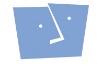 Die Länge darf 25.000 Anschläge nicht überschreiten.Eingereicht werden kann in den Formaten PDF, DOC/DOCX, RTF, TXT oder ODT-Datei.Hochgeladen werden die Beiträge unter https://einsendungen2023.medientage.org/senden-datei.html.Beiträge können auch per E-Mail an f.pirnbaum@gmail.com mit dem Betreff „Bewerbung Deutsch-Polnischer Tadeusz-Mazowiecki-Journalistenpreis 2023“ eingereicht werden. Bei PDF-Dateien sollte der Text zusätzlich als DOC/DOCX zur Überprüfung der Beitragslänge mitgeschickt werden.HÖRFUNK- und FERNSEH-Beiträge: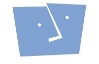 Die Länge darf 60 Minuten nicht überschreiten.Eingereicht werden kann in den Formaten MP3, MP4 für Hörfunkbeiträge sowie MPG, AVI für Fernsehbeiträge.Hochgeladen werden die Beiträge unter https://einsendungen2023.medientage.org/senden-datei.html. Beiträge können auch per E-Mail an f.pirnbaum@gmail.com mit dem Betreff „Bewerbung Deutsch-Polnischer Tadeusz-Mazowiecki-Journalistenpreis 2023“ eingereicht werden. Der Beitrag sollte dann als Link via Cloud zum Download mitgesendet werden. NEUE JOURNALISTISCHE FORMATE (inkl. Podcasts und Video):In der Kategorie werden Beiträge ausgezeichnet, die zeigen, wie moderne Darstellungsformen im Internet und mit Apps realisiert werden können. Journalistisches Handwerk, eine spannende Story und eine innovative technische Umsetzung sind gleichermaßen von Bedeutung. Die Jury legt großen Wert auf journalistische Qualität, Verständlichkeit, Glaubwürdigkeit, Relevanz und transparente Recherche.Folgende Formate sind von großem Interesse: multimediales Storytelling mit Text, Video, Grafik und / oder Audio (interaktive) Reportagen vertiefende Analysen datenjournalistische Projekte mediale Projekte, die auf innovative Weise ein breites Publikum einbinden (z. B. durch Nutzung von Social Media) PodcastsReihen von Videomaterialien.Die Einreichung erfolgt durch die Angabe der Internetadresse (Link) oder dem Namen der App. Für Formate, die durch den Autor / die Autorin auf externen Streaming-Plattformen (z.B. Spotify, Apple Podcasts, Video-Streaming) veröffentlicht werden, sollte angegeben werden, wo der Beitrag auf der jeweiligen Plattform zu finden ist (z.B. Link zum Beitrag). Eine Audio-/Video-Datei mit der aktuellen, veröffentlichten Version des Beitrags soll der Anmeldung beigefügt werden.Sind die angemeldeten Beiträge Teil einer Reihe, sollte der beste Teil / die besten Folgen ausgewählt werden. Die Teilnahmebedingungen über die maximale Anzahl der eingereichten Beiträge findet hier auch Anwendung (d.h. maximal drei Beiträge eines Autors/einer Autorin).Der Beitrag muss in der Zeit der Wettbewerbsdauer (ab Anmeldung mindestens bis zum 30. Juni 2023) online unter einem Link (Internetbeitrag) oder zum kostenfreien Download (App) zur Verfügung stehen. Sollte kein kostenfreier Download möglich sein, ist die Autorin / der Autor / die Redaktion dazu verpflichtet, den Beitrag/die App auf eine andere Weise zu übermitteln, die der Jury vorgestellt werden kann.Das Hosting des Beitrages erfolgt im Zeitraum der Wettbewerbsdauer durch die Autorin / den Autor / die Redaktion. Hochgeladen werden die Beiträge unter https://einsendungen2023.medientage.org/senden-datei.html. Beiträge können auch per E-Mail an f.pirnbaum@gmail.com mit dem Betreff „Bewerbung Deutsch-Polnischer Tadeusz-Mazowiecki-Journalistenpreis 2023“ eingereicht werden. Beiträge in der Kategorie „Lokaljournalismus in der Grenzregion“, finanziert durch das Lebuser Land:Der Beitrag sollte beispielgebend das Zusammenwachsen und die Veränderungen im Alltag in der Grenzregion dokumentieren und in einer der sechs Partnerregionen – den Bundesländern Brandenburg, Sachsen, Mecklenburg-Vorpommern oder den Wojewodschaften Niederschlesien, Westpommern und Lebuser Land – veröffentlicht worden sein. Als Partnerregionen gelten die Grenzen der Ausrichterländer.Es können Beiträge aus Print, Hörfunk, Fernsehen sowie Neue journalistische Formate eingereicht werden.Es gelten die gleichen Längenbeschränkungen wie bei den anderen Kategorien (Die Länge der Printbeiträge bis zu 25.000 Anschläge, Hörfunk- und Fernsehbeiträge bis maximal 60 Minuten. Einsichtnahme aller Komponenten des jeweiligen Beitrages im neuen journalistischen Format darf nicht länger als 60 Minuten in Anspruch nehmen.)Hochgeladen werden die Beiträge unter https://einsendungen2023.medientage.org/senden-datei.html. Beiträge können auch per E-Mail an f.pirnbaum@gmail.com mit dem Betreff „Bewerbung Deutsch-Polnischer Tadeusz-Mazowiecki-Journalistenpreis 2023“ eingereicht werden. Beiträge in deutscher Sprache werden online unter https://einsendungen2023.medientage.org/senden-datei.html eingereicht, unabhängig von der Nationalität der Autorin / des Autors.Bei Fragen steht Ihnen 
Frieda Pirnbaum zur Verfügung:
c/o Sächsische Staatskanzlei 
Büro Deutsch-Polnischer Tadeusz-Mazowiecki-Journalistenpreis
E-Mail: f.pirnbaum@gmail.com
Telefon: +49 176 24067549Beiträge in polnischer Sprache können online bei https://zgloszenia2023.dnimediow.org/wyslij-plik.html eingereicht werden, unabhängig von der Nationalität der Autorin / des Autors.Bei Fragen steht Ihnen 
Małgorzata Gmiter zur Verfügung:
Fundacja Współpracy Polsko-Niemieckiej / Stiftung für deutsch-polnische Zusammenarbeit
E-Mail: malgorzata.gmiter@fwpn.org.pl
Telefon: +48 (22) 338 62 60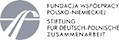 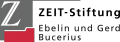 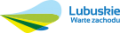 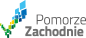 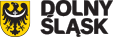 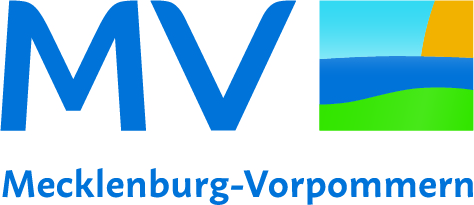 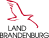 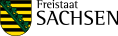 